В ПРЕДПРИЯТИЯХ ОБЩЕСТВЕННОГО ПИТАНИЯ БОРИСОВСКОГО РАЙОНА ПРОХОДИТ ГАСТРОНОМИЧЕСКАЯ НЕДЕЛЯС 13 по 19 января 2022 года в предприятиях общественного питания Борисовского района проходит гастрономическая неделя. На этой неделе в свое меню кафе включили вареники с различными начинками. Например, кафе «Челси» предлагает шикарные вареники с картошечкой, сметаной, лучком.Кафе «Парк», «Русский барин», «Аист», пиццерия «Жар пицца» и другие, так же предлагают в своем  меню  вареники с борисовскими ягодами, творогом, грибами и другими начинками.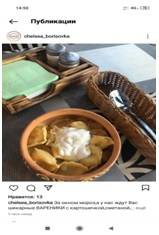 